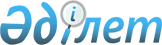 Көлкент ауылдық округі Теспе ауылының К.Жумабай көшесіндегі № 1-16 үйлерге шектеу іс-шараларын белгілеу туралы
					
			Күшін жойған
			
			
		
					Түркістан облысы Сайрам ауданы Көлкент ауылдық округі әкімінің 2023 жылғы 3 наурыздағы № 53 шешімі. Күші жойылды - Түркістан облысы Сайрам ауданы Көлкент ауылдық округі әкімінің 2023 жылғы 1 тамыздағы № 174 шешімімен
      Ескерту. Күші жойылды - Түркістан облысы Сайрам ауданы Көлкент ауылдық округі әкімінің 01.08.2023 № 174 (алғашқы ресми жарияланған күнінен бастап қолданысқа енгізіледі) шешімімен.
      "Ветеринария туралы" Қазақстан Республикасының Заңының 10-1 бабының 7) тармақшасына сәйкес және Қазақстан Республикасы Ауыл шаруашлығы министрлігі Ветеринариялық бақылау және қадағалау комитетінің Сайрам аудандық аумақтық инспекция басшысы міндетін уақытша атқарушысының 2023 жылғы 02 наурыздағы № 08-02-07/219 ұсынысы негізінде және жануарлардың жұқпалы ауруларының ошақтарын жою мақсатында ШЕШТІМ:
      1. Құтырық ауруының ошағы анықталуына байланысты Көлкент ауылдық округі Теспе ауылының К.Жумабай көшесіндегі № 1-16 үйлерге шектеу іс-шаралары белгіленсін. 
      2. Осы шешімнің орындалуын бақылауды өзіме қалдырамын.
      3. Осы шешім оның алғашқы ресми жарияланған күнінен бастап қолданысқа енгізіледі.
					© 2012. Қазақстан Республикасы Әділет министрлігінің «Қазақстан Республикасының Заңнама және құқықтық ақпарат институты» ШЖҚ РМК
				
      Көлкент ауылдық округінің әкімі

У.Юлдашов
